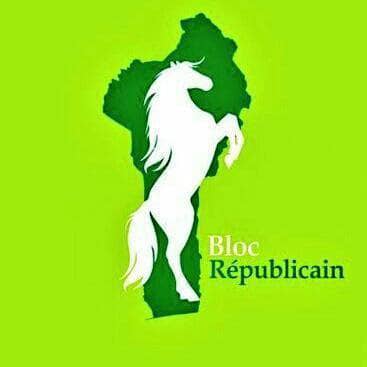 ELECTION PRESIDENTIELLE DU 11 AVRIL 2021SYNTHESE DES RESULTATS NIVEAU COMMUNALDEPARTEMENT : COUFFOCIRCONSCRIPTION ELECTORALE : ONZIEME (11è)COMMUNE : DJAKOTOMEYARRONDISSEMENTNbre /PVInscrit VotantKASHTTNULADJINTIMEY21780871872842696479155BETOUMEY311154672714405206311254DJAKOTOMEY 11742862493232231194683DJAKOTOMEY 220482426243332212007115GOHOMEY249750786872524666732223HOUEGAMEY247220531012592013667172KINKINHOUE12419229701541882479156KOKOHOUE1450794042577142327796KPOBA1242862493232231194683SOKOUHOUE22740146533954373533184TOTAL GENERAL             197663924691146312686351381524